Sample Assessment Tasks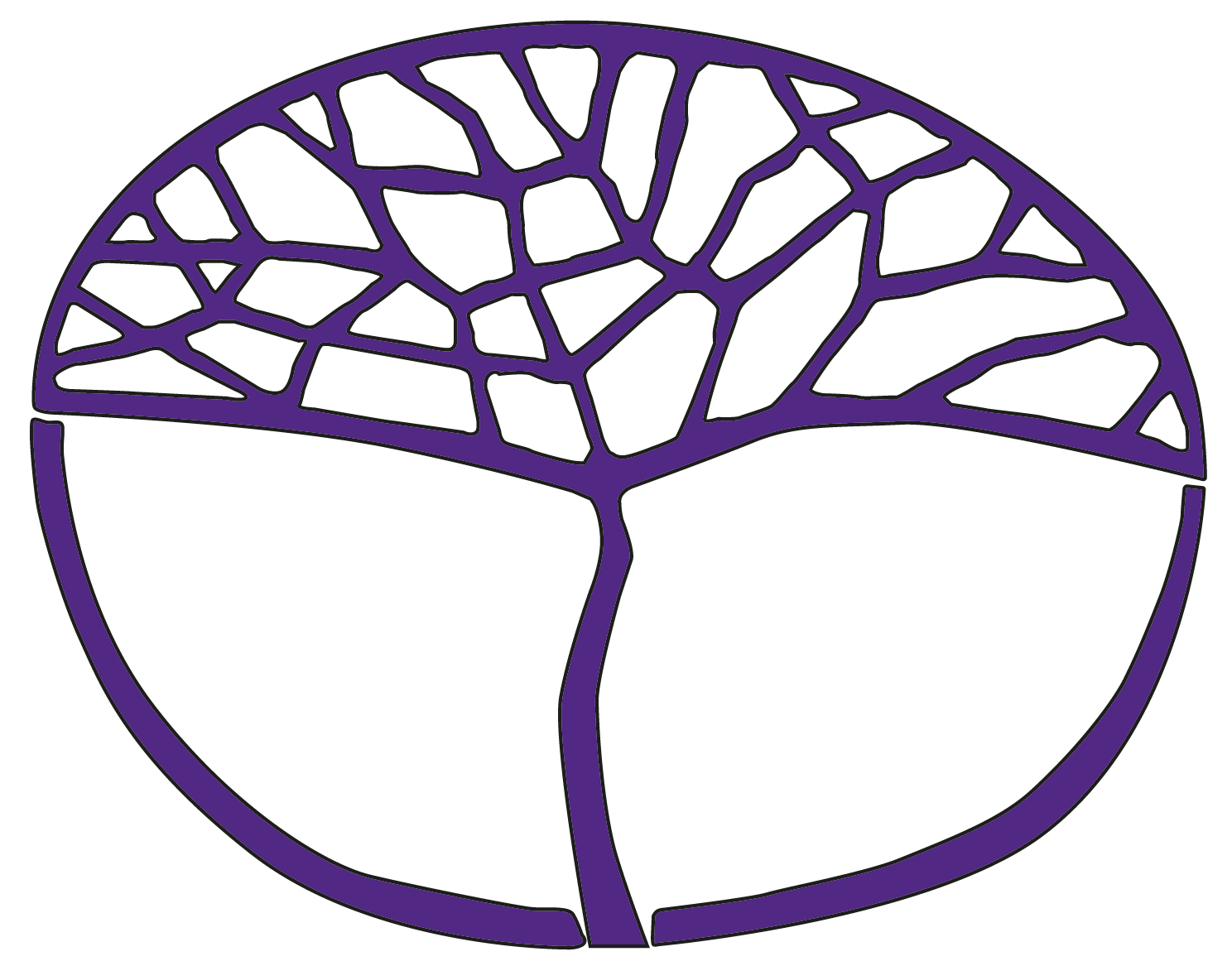 Indonesian: Second LanguageGeneral Year 12Copyright© School Curriculum and Standards Authority, 2018This document – apart from any third party copyright material contained in it – may be freely copied, or communicated on an intranet, for non-commercial purposes in educational institutions, provided that the School Curriculum and Standards Authority is acknowledged as the copyright owner, and that the Authority’s moral rights are not infringed.Copying or communication for any other purpose can be done only within the terms of the Copyright Act 1968 or with prior written permission of the School Curriculum and Standards Authority. Copying or communication of any third party copyright material can be done only within the terms of the Copyright Act 1968 or with permission of the copyright owners.Any content in this document that has been derived from the Australian Curriculum may be used under the terms of the Creative Commons Attribution 4.0 International licence.DisclaimerAny resources such as texts, websites and so on that may be referred to in this document are provided as examples of resources that teachers can use to support their learning programs. Their inclusion does not imply that they are mandatory or that they are the only resources relevant to the course.Sample assessment taskIndonesian: Second Language – General Year 12Task 1 – Unit 3Assessment type : Oral communicationConditionsPreparation time: 	15 minutesTime for task: 	5–7 minutesOther items: 	Indonesian/English and English/Indonesian dictionary during preparation time	Planning sheetTask weighting5% of the school mark for this pair of units____________________________________________________________________________________________________Task 1: Being teen, what does it mean?	(20 marks)Your best friend from Indonesia is currently staying with you for two weeks. Have a conversation with your friend where you discuss what you will do this weekend. Planning sheetUse the planning sheet below in preparation for the role play.Marking key for sample assessment task 1 – Unit 3Sample assessment taskIndonesian: Second Language – General Year 12Task 6 – Unit 3Assessment type: Written communicationConditionsTime for the task: 	50 minutesOther items: 	Indonesian/English and English/Indonesian dictionaryTask weighting5% of the school mark for this pair of units____________________________________________________________________________________________________Task 6: Staying connected	(20 marks)You are an Australian journalist working for a popular Indonesian youth magazine. Your editor has asked you to write an article about how information and communication technologies influence culture and language. In your article, discuss the following:how the internet provides access to the latest trendssharing with friends your favourite websites and YouTube videossomething you have discovered that you didn’t know.Write approximately 150 words in Indonesian._______________________________________________________________________________________________________________________________________________________________________________________________________________________________________________________________________________________________________________________________________________________________________________________________________________________________________________________________________________________________________________________________________________________________________________________________________________________________________________________________________________________________________________________________________________________________________________________________________________________________________________________________________________________________________________________________________________________________________________________________________________________________________________________________________________________________________________________________________________________________________________________________________________________________________________________________________________________________________________________________________________________________________________________________________________________________________________________________________________________________________________________________________________________________________________________________________________________________________________________________________________________________________________________________________________________________________________________________________________________________________________________________________________________________________________________________________________________________________________________________________________________________________________________________________________________________________________________________________________________________________________________________________________________________________________________________________________________________________________________________________________________________________________________________________________________________________________________________________________________________________________________________________________________________________________________________________________________________________________________________________________________________________________________________________________________________________________________________________________________________________________________________________________________________________________________________________________________________Marking key for sample assessment task 6 – Unit 3Sample assessment taskIndonesian: Second Language – General Year 12Task 8 – Unit 4Assessment type: Response: ListeningConditionsTime for the task: 	Listening to text: 15 minutes	Conversation: 5–6 minutes Other items: 	Indonesian/English and English/Indonesian dictionary	Notes sheetTask weighting10% of the school mark for this pair of units____________________________________________________________________________________________________Task 8: My country, Australia	(25 marks)Listen to a conversation in Indonesian between two people and respond in spoken Indonesian to questions in Indonesian. Notes sheetUse the space below to take notes. Marking key for sample assessment task 8 – Unit 4Discussion prompted by audio text	Teacher support notesThe student has 15 minutes to listen to the Indonesian audio text and can take notes on the stimulus. The student can take these notes into the interview room and refer to them during the assessment.TranscriptPia berasal dari Indonesia dan dia adalah mahasiswa di UWA. Adam adalah mahasiswa Australia yang menjadi teman Pia karena mereka satu kelas.  Adam: Hai Pia sedang membaca apa?Pia: Oh Hai Adam, saya sedang membaca sebuah artikel tentang tourisme di Australia.Adam: Jadi tempat apa saja yang mereka rekomendasikan? Pia: Sydney, Melbourne, Uluru, Great Barrier Reef dan Bungle Bungles.Adam: Apa yang mereka katakan tentang tempat-tempat itu? Pia: Sydney menarik karena banyak tempat-tempat yang menarik untuk dikunjungi seperti Sydney Opera House. Melbourne menyenangkan untuk belanja dan karena bisa naik tram untuk keliling kota. Adam: Memang Australia menawarkan banyak pengalaman yang luar biasa, seperti berkemah di dekat Uluru, menyelam sepanjang Great Barrier Reef atau terbang diatas Bungle Bungles. Pia: Tahukah Anda pada tahun 2012, 145,600 wisatawan Indonesia berbelanja sebanyak enam ratus juta dollar di Australia, dan 74% dari para pengunjung tersebut adalah orang-orang yang pernah datang sebelumnya. Adam: Wow sangat menarik! Berarti Australia sangat disenangi oleh wisatawan Indonesia.Pia: Iya betul, Australia menduduki posisi kelima dari tujuan wisata favorit bagi wisatawan dari Indonesia. Wisatawan Indonesia memilih Australia karena Australia merupakan tujuan wisata yang menyenangkan bagi keluarga. Adam: Apakah ada sebab lain orang Indonesia senang berkunjung ke Australia?Pia: Mereka merasa aman dan nyaman, biaya untuk berkunjung ke Australia tidak terlalu mahal. Orang-orang Australia dikenal ramah dan terbuka, kota-kotanya bersih, infrastruktur sangat baik dan teratur. Pia: Diperkirakan kedatangan pengunjung dari Indonesia akan naik sebesar 7 persen pertahun untuk lima tahun kedepan.Adam: Hal itu tentu baik untuk ekonomi Australia.Pia: Tahu engga? Masih banyak alasan lain kenapa orang Indonesia berkunjung ke Australia. Misalnya mahasiswa-mahasiswa seperti saya yang ingin melanjutkan pendidikan dan orang-orang yang datang untuk mengunjungi keluarga mereka. Selain itu banyak orang Indonesia yang melakukan usaha bisnis di Australia dan juga orang-orang yang datang untuk berobat.Adam: Itu berarti banyak kesempatan bagi orang Australia dan orang Indonesia untuk saling mengenal dengan lebih baik.Pia: Berdasarkan apa yang kamu katakan, mari kita pergi minum kopi.Adam: Setuju, biar aku yang beli muffinnya.Information from: Tourism Australia. (2013). Indonesia: Market profile. Retrieved February, 2015, from www.tourism.australia.com/documents/Markets/MP-2013_INDO-Web.pdf          Questions for teachersNote: Below are some examples of questions. Teachers may wish to change and/or include additional questions. Answers to these questions are provided in the marking key.Siapakah Pia dan Adam?Bagaimana mereka menjadi teman?Apa yang Pia sedang kerjakan waktu Adam menyapa dia?Artikel itu tentang apa?Dua kota mana saja yang didiskusikan di artikel diatas?Apa yang disampaikan oleh artikel ini kepada Pia tentang Sydney dan Melbourne?Selain Sydney dan Melbourne, sebutkan tiga pangalaman menarik lainnya yang bisa dapatkan oleh para wisatawan di Australia.Berapa banyak uang yang dibelanjakan oleh wisatawan Indonesia di Australia pada tahun 2012?Kira-kira berapa banyak wisatawan Indonesia yang datang ke Australia pada tahun 2012?Berapa besar prosentasi para pengunjung ini yang pernah datang ke Australia?Menurut artikel ini kenapa orang Indonesia bepergian ke Australia?Mengapa Adam berpendapat bahwa hal tersebut baik buat ekonomi Australia?Pia memberikan alasan lain mengapa orang-orang Indonesia datang ke Australia. Jelaskan.Apa yang Adam dapatkan dari percakapannya dengan Pia?Sample assessment taskIndonesian: Second Language – General Year 12Task 9 – Unit 4Assessment type: Response: Viewing and readingConditionsTime for the task: 	50 minutesOther items: 	Indonesian/English and English/Indonesian dictionaryTask weighting10% of the school mark for this pair of units____________________________________________________________________________________________________Task 9: On exchange	(40 marks)Read the email below. Questions 1–7 require responses in English. Question 8 requires a response in Indonesian.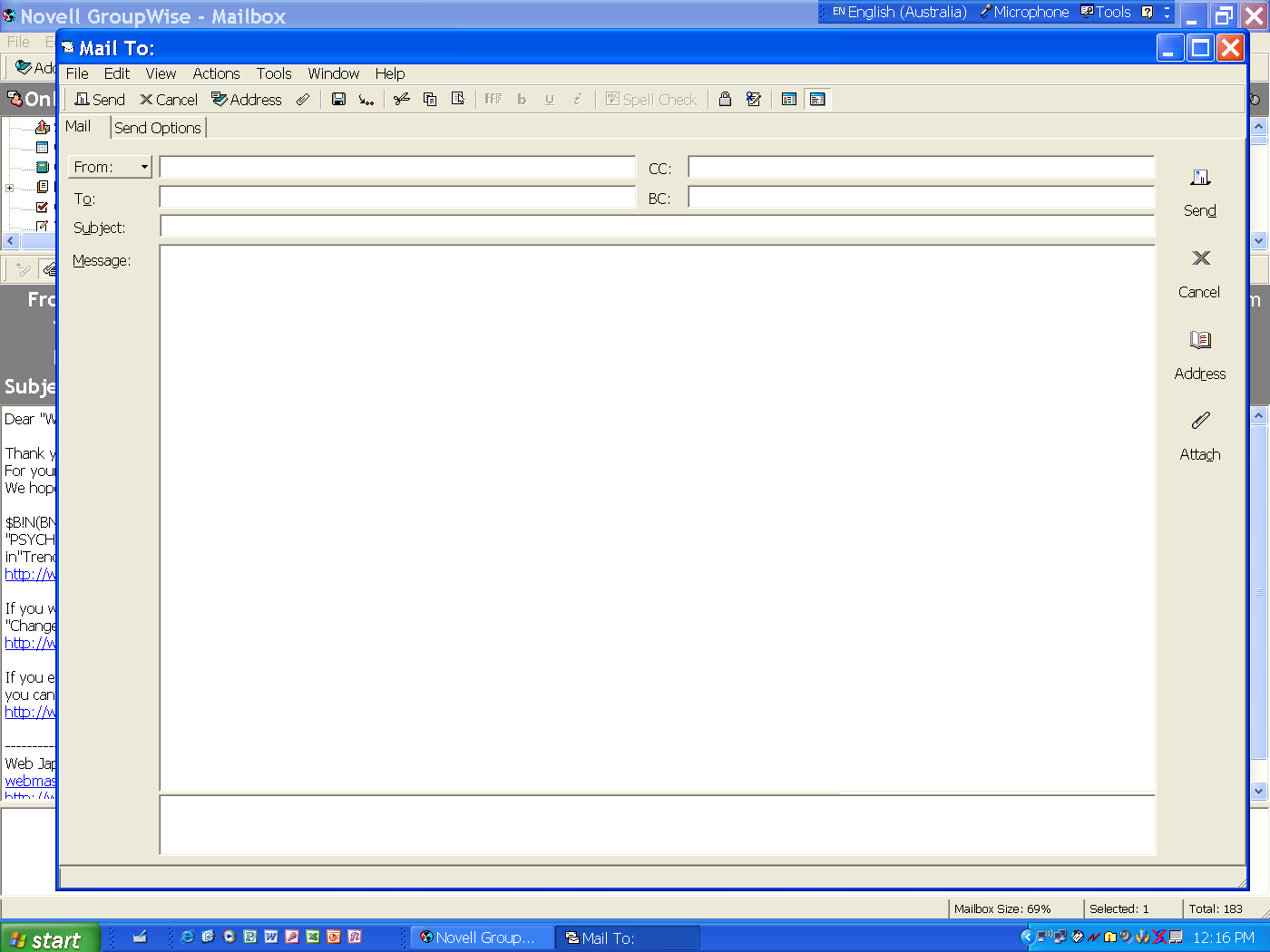 ari_sutono3@gmail.comlukeshaw93@aanet.net.auSelama di YogyaLuke yang baik,Terima kasih atas emailmu. Saya sekeluarga baik-baik saja. Saya rasanya tidak sabar menunggu tanggal 7 Juli, saat kita akan bertemu lagi di Yogyakarta. Ibu saya dan saya akan menjemput kamu dari Bandara Udara Internasional Adisucipto. Seluruh keluarga saya ingin segera berkenalan dengan kamu, pada Sabtu malam kedua kakek dan nenek saya, paman-paman dan bibi-bibi saya serta saudara-saudara sepupu saya akan datang ke rumah kami untuk makan malam bersama. Selama kamu di sini saya janji kamu akan punya banyak kesempatan untuk melatih bahasa Indonesia kamu. Kita akan makan siang di rumah saya, tukang masak kami akan memasak khusus untuk kamu, mie goreng ala Indonesia, seperti yang pernah saya janjikan waktu saya di Australia dulu. Saya ajak Ali dan Tia untuk ikut bersama kita ke Candi Borobudur pada hari minggu. Beberapa adegan dalam film Java Heat diambil di candi ini. Waktu saya tinggal bersama kamu di Perth, kamu mengajak saya menonton film itu di festifal film. Saya ingat waktu itu kamu bilang kamu ingin mengunjungi Candi Borobudur. Ada banyak hal yang kita bisa kerjakan di sini, karena itu saya ingin kamu katakan kamu tertarik dalam hal apa. Kita bisa belanja di Plaza Ambarrukmo, sebuah Mall terbesar di Yogjakarta. Kita juga bisa mengunjungi tempat-tempat bersejarah atau bernilai budaya seperti Candi Prambanan, Taman Sari atau Museum Benteng Yogjakarta. Kita juga bisa pergi ke Kebun Binatang Gembira Loka untuk melihat binatang-binatang khas Indonesia, seperti komodo. Karena kamu senang ke pantai, kita juga bisa satu hari berenang dan piknik di Pantai Parangtritis. Di sana kita dapat melihat pemandangan matahari terbenam yang indah sekali. Di tempat itu juga konon kita bisa bertemu dengan wanita legendaris Nyai Loro Kidul atau yang juga dikenal sebagai Ratu Kidul. Kami percaya jika seseorang berpakaian berwarna hijau, Ratu Kidul akan mengajak orang itu ke istananya di dasar laut.Seperti sekolahmu, sekolah kami juga sudah mengatur satu minggu yang istimewa penuh dengan aktifitas yang menarik. Akan ada pertandingan olah raga dan musik, biasanya kegiatan-kegiatan ini sangat menyenangkan. Bahkan akan ada kompetisi Super Chef!Mengenai pertanyaan kamu tentang oleh-oleh apa yang sebaiknya dibawa dari Australia, saya pikir gantungan kunci atau mainan kecil seperti koala dan kangguru atau keju. Orang tua saya dan kedua kakek nenek saya suka sekali keju. Sampai ketemu hari Sabtu!Salam hangat,AriAnswer questions 1–7 in English.Why is Ari feeling impatient? 	(1 mark)__________________________________________________________________________________Give two (2) reasons why the 7th of July is an important day for Ari and Luke? 	(2 marks)____________________________________________________________________________________________________________________________________________________________________What has Ari promised Luke? 	(2 marks)____________________________________________________________________________________________________________________________________________________________________What has Ari planned for Luke on Sunday? Explain. 	(4 marks)________________________________________________________________________________________________________________________________________________________________________________________________________________________________________________________________________________________________________________________________________Ari has suggested to Luke a number of places to visit and things to do. 	(14 marks)	Complete the table below:	List three (3) activities that Ari’s school has organised.	(3 marks)______________________________________________________________________________________________________________________________________________________________________________________________________________________________________________________What types of gifts does Ari suggest Luke bring with him?	(4 marks)______________________________________________________________________________________________________________________________________________________________________________________________________________________________________________________ Write an email in response to Ari as if you were Luke, letting him know how you are feeling about your trip to Yogyakarta and, from the suggestions he has made, what you would like to do while you are in Yogyakarta. Respond in Indonesian in approximately 100 words.		(10 marks)lukeshaw93@aanet.net.auari_sutono3@gmail.comSelama di Yogya _____________________________________________________________________________________________________________________________________________________________________________________________________________________________________________________________________________________________________________________________________________________________________________________________________________________________________________________________________________________________________________________________________________________________________________________________________________________________________________________________________________________________________________________________________________________________________________________________________________________________________________________________________________________________________________________________________________________________________________________________________________________________________________________________________________________________________________________________________________________________________________________________________________________________________________________________________________________________________________________________________________________________________________________________________________________________________________________________________________________________________________________________________________________________________________________________________________________________________________________________________________________________________________________________________________________________________________________________Marking key for sample assessment task 9 – Unit 4Student AYou are an Australian student in Year 12. During your conversation with your Indonesian friend, you need to discuss the following:pressures of school and studiesyour commitments, e.g. part-time job, hobbies, sportssocialising with friends.During your conversation with your friend, you suggest that you can either go to a friend’s party 
or to the cinema on the weekend, and you suggest some movies that you could go to see. You will 
need to find out what your friend prefers. You start the conversation.Student BYou are an Indonesian student who has just completed SMA 3 and your national examinations. Discuss with your friend the following:pressure of completing your studies and how you feel now that you have finishedyour commitments once you return to Indonesiasocialising with friends.Your friend suggests that on the weekend the two of you could either go to his/her friend’s party or to the cinema to see a movie. You will need to find out more about the party before you make up your mind about whether to go to the party or the cinema.Your partner will start the conversation.CriteriaMarksComprehension/4Comprehends all, or most, questions by the partner, and responds with little or no hesitation. May need pauses to process complex questions and partner’s comments. Expresses the need for clarification or repetition when required. Needs little or no support from the partner.4Occasionally hesitates, but comprehends most simple and well-practised questions. Has difficulty when processing complex questions, even after repeating and/or rewording by his/her partner. Relies on support strategies but does not always use them correctly. Requires frequent support from partner.3Comprehends only simple questions, and lack of comprehension frequently results in inappropriate answers. Employs a limited range of support strategies and has difficulty comprehending repeated or reworded questions. Requires considerable support from partner.2Shows little evidence of comprehension, resulting in partial answers and numerous silences. Leaves many questions unanswered, even after frequent repeating and rewording by partner. Demonstrates lack of support strategies to aid comprehension.1Does not show any evidence of comprehension. 0Response (relevance and depth of information)/4Responds and informs with relevant and original opinions, ideas and a range of information related to conversation. 4Responds with opinions and information related to conversation.3Responds with a limited range of information related to conversation. Makes some comments that do not relate to the questions asked.2Responds with very limited or frequently irrelevant information related to conversation. Frequently uses another language in responses.1Does not respond to questions and comments, or responds in another language. 0Linguistic resources – Accuracy/4Applies rules of grammar and syntax accurately and consistently. Makes minor errors in structures which do not affect meaning.4Applies rules of grammar and syntax mostly accurately and consistently. Makes errors in a range of structures which do not affect meaning.3Applies rules of grammar with a satisfactory level of accuracy and reasonable consistency. Makes errors which sometimes impede meaning.2Applies rules of grammar with little accuracy or consistency. Makes errors which impede meaning.1Fails to apply rules of grammar with any accuracy or consistency. Makes frequent errors which impede meaning.0Linguistic resources – Vocabulary and range/4Uses contextually relevant vocabulary and a range of expressions, grammar and sentence structure. 4Uses relevant vocabulary, expressions, grammar and sentence structure. 3Uses mostly relevant vocabulary, grammar and sentence structure. 2Uses basic and repetitive vocabulary and sentence structure.1Uses limited vocabulary. 0Speech (flow, pronunciation and intonation) /4Uses consistently clear and comprehensible pronunciation with excellent intonation. Speaks confidently and, where ‘think time’ is required, uses appropriate ‘fillers’.4Uses highly comprehensible pronunciation with correct intonation. Speaks with some confidence, but ‘think time’ may be required.3Uses acceptable pronunciation and intonation with evidence of some hesitation and/or repetition.2Uses unclear and inaccurate pronunciation with frequent hesitation and pauses.1Does not apply the rules of pronunciation and intonation.0Total/20CriteriaMarksTopic – Content and relevance of response/6Writes an engaging article and provides detailed information. Effectively supports information with well-developed examples:how the internet provides access to the latest trendssharing with friends your favourite websites and YouTube videossomething you have discovered that you didn’t know.6Includes most of the information required. Provides some facts and opinions but may be superficial with treatment of some information. 5Includes generally relevant content and covers a range of aspects with some elaboration. 4Uses familiar content which is generally relevant and attempts to clarify information. 3Includes some information that is irrelevant to the question and is highly repetitive.2Gives an unclear response and content has little relevance to the question.1Shows heavy reliance on content that has no relevance to the question.0Grammar/3Effectively uses a range of grammar and complex sentence structures. 3Uses a range of grammar and sentence structures with occasional influence of the syntax of another language. 2Relies predominantly on a limited repertoire of sentence structures with the clear influence of the syntax of another language. 1Uses set structures, single words and short phrases. Sentence structure is heavily influenced by another language. 0Linguistic resources – Accuracy/3Uses language accurately and consistently. Occasionally omits words or makes minor errors. Inaccuracies do not affect meaning or flow.3Uses language mostly accurately; however, errors interfere with the flow of a phrase or sentence.2Chooses inaccurate and incorrect language which impedes meaning and flow. Inconsistent application of rules of grammar makes some parts of writing awkward.1Does not apply rules. Evidence of literal translations from English.0Linguistic resources – Vocabulary /3Uses contextually relevant vocabulary and a range of expressions. Includes contemporary, colloquial and specialised vocabulary when required.3Uses an adequate command of vocabulary and word choice appropriate to question. 2 Relies on repetitive use of basic vocabulary. 1 Shows insufficient command of basic vocabulary.0 Text types – Conventions /2Uses all the key conventions of an article, including appropriate register, to address the purpose of writing and the audience. Writes: title/headings introductory paragraph that summarises the article sequences and links ideasappropriate ending or conclusion. Sequences information cohesively and coherently.2Uses some of the conventions of an article. Generally uses register appropriate to the purpose of writing and the audience. 1Does not observe the conventions of an article. Shows lack of consideration of the audience or the purpose for writing. 0Organisation/3Sequences information and ideas coherently and cohesively.3Shows evidence of some sequencing with simple and straightforward connections.2Uses limited organisation which impedes the flow and understanding. The connection between the ideas is sometimes unclear.1Shows no evidence of sequencing of ideas.0Total/20DescriptionQuestion 1 Pia berasal dari Indonesia dan dia adalah mahasiswa di UWA Adam adalah mahasiswa Australia  Question 2 Mereka menjadi teman karena Pia dan Adam (mereka) satu kelasQuestion 3 Pia sedang membaca sebuah artikelQuestion 4 Tourisme di AustraliaQuestion 5 Sydney MelbourneQuestion 6 Sydney menarik karena banyak tempat-tempat yang menarik untuk dikunjungi seperti Sydney Opera HouseMelbourne menyenangkan untuk belanjadan karena bisa naik tram untuk keliling kotaQuestion 7 berkemah di dekat Ulurumenyelam sepanjang Great Barrier Reefterbang diatas Bungle BunglesQuestion 8 enam ratus juta dollar Question 9 145,600 turisQuestion 10 74% Question 11 Australia merupakan tujuan wisata yang menyenangkan bagi keluargaOrang Indonesia merasa aman dan nyamanbiaya untuk berkunjung ke Australia tidak terlalu mahalOrang-orang Australia dikenal ramah dan terbukakota-kotanya bersihinfrastruktur sangat baik dan teraturQuestion 12Perkirakan kedatangan pengunjung dari Indonesia akan naik sebesar 7 persen pertahun untuk lima tahun kedepanQuestion 13 Mahasiswa-mahasiswa seperti Pia ingin melanjutkan pendidikan dan orang-orang yang datang untuk mengunjungi keluarga merekaBanyak orang Indonesia yang melakukan usaha bisnis di Australia dan juga orang-orang yang datang untuk berobatQuestion 14 Ada banyak kesempatan bagi orang Australia dan orang Indonesia untuk saling mengenal dengan lebih baikCriteriaMarksComprehension/4Comprehends all questions and comments (simple and complex) with no, or minimal need, for clarification.4Comprehends all or most questions and responds with little or no hesitation. Sometimes pauses to process complex questions. Expresses the need for clarification or repetition when required. Needs little or no support from the marker.3Occasionally hesitates, but comprehends most stimulus and/or simple and well-practised questions. Has some difficulty when processing complex questions, even after repeating or rewording by the marker. Relies on support strategies and uses these appropriately and effectively.2Shows little evidence of comprehension of the audio stimulus and/or questions, resulting in partial answers and numerous silences. Leaves many questions unanswered, even after frequent repeating and rewording by the marker. Demonstrates lack of support strategies to aid comprehension.1Does not show any evidence of comprehension. 0Response (relevance and depth of information)/8Responds, analyses and engages with detailed information associated with the stimulus, consistently providing own opinions, ideas and appropriate justification of opinions after questioning and comments made by the marker. 8Responds, analyses and engages with detailed information associated with the stimulus, sometimes providing own opinions, ideas and justification after questioning and comments made by the marker. 7Responds by expressing and justifying relevant opinions. Ideas contain a good range of information associated with the stimulus, questions and comments made by the marker. 6Responds with relevant ideas and can sometimes justify their opinions. Ideas may contain a range of information associated with the stimulus, questions and comments made by the marker. 5Responds by expressing some relevant opinions and basic information, but may lack justification in relation to the stimulus, questions and comments made by the marker.4Responds with adequate information associated with the stimulus, questions and comments made by the marker. Does not justify opinions and may make some comments that do not relate directly to the stimulus.3Responds with a limited range of information associated with the stimulus, questions and comments made by the marker. May make a significant number of comments that do not relate to the stimulus.2Responds with minimal or frequently irrelevant information associated with the stimulus, questions and comments made by the marker.1Does not present or develop any ideas associated with the stimulus. Does not respond to questions and comments made by the marker or responds in another language.0Linguistic resources – Accuracy/5Applies rules of grammar and syntax with a very high level of accuracy and consistency. 5Applies rules of grammar and syntax with a good level of accuracy and consistency. 4Applies the rules of grammar and syntax with a satisfactory level of accuracy and reasonable consistency.3Applies the rules of grammar and syntax with inaccuracies. 2Shows inconsistent application of rules of grammar and syntax. 1Shows no application of rules of grammar and syntax. 0Linguistic resources – Vocabulary and grammar/4Uses contextually relevant vocabulary, and includes complex grammatical structures and sentence structures.4Uses a satisfactory range of vocabulary and grammar, relying predominantly on simple sentence structures.3Uses a limited range of set structures and basic vocabulary evidenced by repetition and use of 
non-Indonesian sentence structures and/or vocabulary.2Uses single words and phrases.1Shows no evidence of a range of vocabulary, grammar and sentence structure.0Speech (flow, pronunciation and intonation)/4Uses consistently clear and comprehensible pronunciation with excellent intonation. Speaks confidently and where ‘think time’ is required, uses appropriate fillers.4Uses highly comprehensible pronunciation with correct intonation . Speaks with some confidence, but ‘think time’ may be required.3Uses acceptable pronunciation and intonation with evidence of some hesitation and/or repetition.2Uses unclear and inaccurate pronunciation with frequent hesitation and pauses.1Does not apply the rules of pronunciation and intonation.0Final total/25Places to visit 6 marksReason for visit8 marks11111111111111DescriptionMarksQuestion 1/1he can’t wait to see his friend Luke again1Question 2/2Luke is flying to Yogyakarta to stay with Ari1Luke will get to meet Ari’s extended family1Question 3/2he will have the cook make Indonesian-style fried noodles1Luke will have lots of opportunities to practise speaking Indonesian1Question 4/4they will visit Borobudur Temple1with Ari’s friends Ali and Tia1Luke said he wanted to see Borobudur1after watching the film Java Heat1Subtotal/9Question 5Question 5Question 5DescriptionDescriptionPlaza Ambarrukmo1shopping largest mall in Yogyakarta11Candi PrambananTaman SariMuseum Benteng Yogyakarta (Benteng Museum Yogyakarta)111historical interest cultural interest11Kebun Binatang Gembira Loka/Gembira Loka Zoo1see Indonesian animals, 
e.g. komodo dragon1Pantai Parangtritis (Parangtritis Beach)1swimmingpicnickingseeing the sunset111Total/6Subtotal/8Question 6/3sporting challenge1music challenge1super chef competition1Question 7/4key rings1small toy koalas 1small toy kangaroos1cheese1Subtotal/7CriteriaMarksQuestion 8Content and relevance of response /4Writes an email to Ari as Luke, letting Ari know how he feels about his trip and what he would like to do while in Yogyakarta, providing appropriate details and elaboration.4Provides generally relevant content and relates it somewhat to the question. Uses limited details to elaborate. 3Provides some content that superficially addresses some of the information in the question. 2Provides content with little relevance to the question. 1Provides content with no relevance to the question. 0Linguistic resources – Language use/3Uses a wide range of language (expression, syntax and grammar) appropriately and with a high degree of accuracy.3Uses a range of language (expression, syntax and grammar) appropriately. Makes occasional word choice/grammatical errors.2Uses simple language and communicates meaning clearly – choice of grammar, vocabulary and syntax sometimes affects meaning.1Uses repetitive, basic range of language. Relies heavily on syntax of another language.0Text types – Conventions /3Writes an email, containing all the key conventions, including:date, salutation, farewell, signing offuse of informal language.Sequences information cohesively and coherently.3Uses most of the key conventions of an email. Sequences information to some extent.2Uses few of the key conventions of an email. Limited organisation of information impedes the flow and understanding.1Does not observe the conventions of an email and does not sequence ideas.0Subtotal/10Total/40